MOTS D’ENFANTS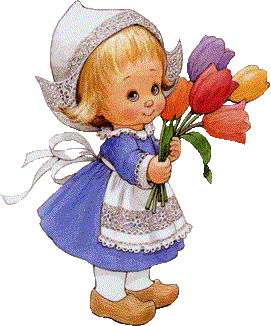 S'il te plaît, maman, je voudrais une petite sœur. "" Mais, chérie, papa ne veut pas maintenant. "" On n'a qu'à lui faire la surprise... "(Doriane 6 ans)Quand j'explique à Adam que les vaches donnent le lait et la viande,il demande : Et les frites aussi ? "(Pierre 3 ans)Guillaume dit à son Papa :" Papa, quand je vais être grand, je veux te ressembler,mais avec des muscles."(Guillaume 3 ansMaman :Va te laver les dents, elles sont sales. "Jérémy : " Mais je ne mange que des choses propres ! "(Jérémy 4 ans)